 A Span Information Fusion-Based End-to-End Relation Extraction Model for Power Knowledge GraphQiong wang,Jing Wang,Yongbo Zhou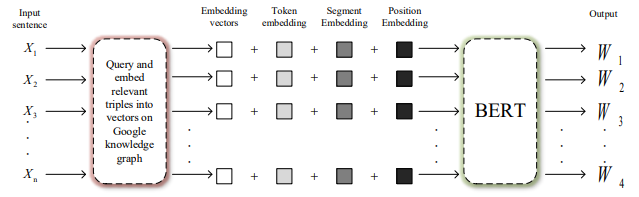 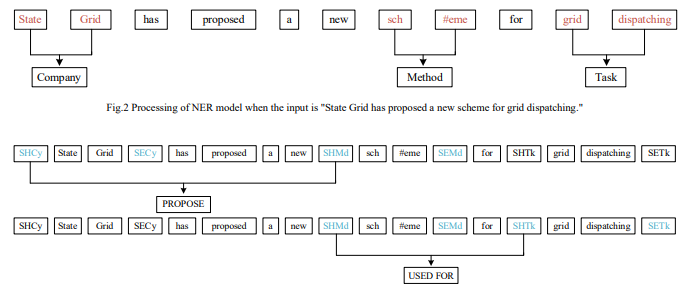 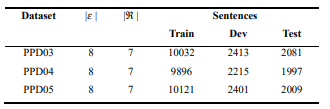 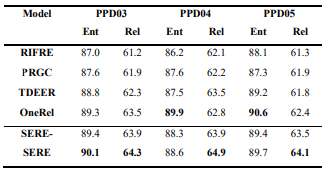 